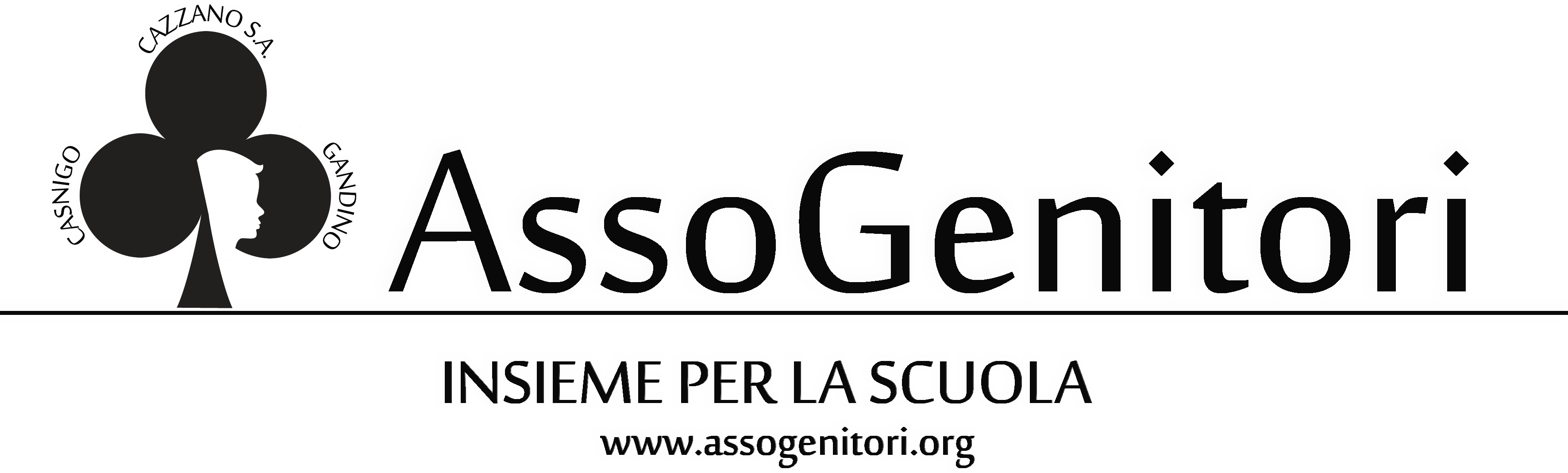 Presentazione del progetto: “istituire aree sicure all'esterno della scuola per ingresso/uscita” - BOZZA -Alunni interessati: Tutti gli alunni dell'istituto comprensivo di Gandino.Durata del progetto: illimitatoComuni al quale va presentato il progetto:Casnigo – Cazzano S.A. – Gandino ( Tutti i comuni che fanno part I.C. Gandino)Obiettivi:Aumentare la sicurezza durante l'ingresso e uscita dagli istituti.Realizzare aree sicure interdette temporaneamente al traffico.Sensibilizzare la popolazione locale al rispetto delle aree sensibili dell'abitato.Rendere consapevoli gli alunni dei pericoli della strada.Chi è coinvolto nel progetto:I comuni:Devono individuare le aree adiacenti ai plessi che garantiscano un adeguata interdizione temporanea del traffico.1.2 	Tramite uno studio sulle fattibilità, decidere i mezzi e gli interventi strutturali e di viabilità più idonei, barriere, semafori, segnaletica, ecc...1.3	Coordinarsi con il dirigente scolastico per le esigenze, orari e                                              singolarità di ogni plesso.1.4	Organizzare delle eventuali aree "grigie" in cui gli studenti possono attendere in sicurezza anche al di la degli orari di interdizione traffico. 1.5	Organizzare incontri con i cittadini per promuovere il progetto e spiegare loro quali sono gli obbiettivi, che li vedono protagonisti ed esempio di civiltà.1.5	Integrare il programma "io sono vigile" (vedi allegato con le specifiche in dettaglio di tale progetto).Le scuole:Devono coordinarsi con le amministrazioni locali  per i fini pocanzi elencati.Istruire i ragazzi sul comportamento da tenere in uscita e in ingresso al relativo plesso, spiegando i confini delle aree di interdizione e delle eventuali aree "grigie".Come nasce il progetto:Dall'esigenza di tutelare la sicurezza dei ragazzi in un momento di particolare densità e aggregazione come è quello dell'ingresso/uscita.Quali i tempi di realizzazione:Dando per scontato che prima si realizza e meglio sarà per i ragazzi, ci rendiamo conto che un progetto che necessita di infrastrutture e che coinvolge, anche se temporaneamente, la viabilità e le abitudini delle cittadinanze, richiede del tempo sia per la realizzazione che per la sua sedimentazione nella cultura collettiva. Quindi possiamo ipotizzare di realizzare tutte le opere in un quinquennio, definendo un plesso su cui sperimentare tale ambizioso progetto. 